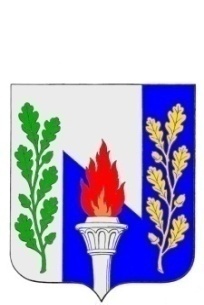 Тульская  областьМуниципальное образование рабочий поселок ПервомайскийЩекинского районаСОБРАНИЕ ДЕПУТАТОВРЕШЕНИЕот 05 марта 2019 года                                               № 80-395О внесении изменений в решение Собрания депутатов МО р.п. Первомайский Щекинского района от 04.12.2017 года № 54-205 «Об утверждении нормативов формирования расходов на оплату труда депутатов, выборных должностных лиц местного самоуправления, осуществляющих свои полномочия на постоянной основе, муниципальных служащих и содержание органов местного самоуправления муниципального образования рабочий поселок Первомайский Щекинского района»В соответствии со статьей 136 Бюджетного Кодекса Российской Федерации, Постановлением Правительства Тульской области от 14.11.2017 № 538 «Об утверждении нормативов формирования расходов на оплату труда депутатов, выборных должностных лиц местного самоуправления, осуществляющих свои полномочия на постоянной основе, лиц, замещающих муниципальные должности в контрольно-счетном органе, муниципальных служащих и содержание органов местного самоуправления Тульской области», на основании статьи 27 Устава муниципального образования рабочий посёлок Первомайский Щекинского района, собрание депутатов муниципального образования рабочий поселок Первомайский Щекинского района РЕШИЛО:1. Внести изменения в Приложение 8 к решению Собрания депутатов МО р.п. Первомайский Щекинского района от 04.12.2017 года № 54-205 «Об утверждении нормативов формирования расходов на оплату труда депутатов, выборных должностных лиц местного самоуправления, осуществляющих свои полномочия на постоянной основе, муниципальных служащих и содержание органов местного самоуправления муниципального образования рабочий поселок Первомайский Щекинского района», изложив в новой редакции.2. Контроль за выполнением настоящего решения возложить на главу администрации МО р.п. Первомайский Щекинского района (Шепелёва И.И.) и постоянную комиссию собрания депутатов по экономической политике и бюджетно-финансовым вопросам (Кандрашова М.С.)3. Решение вступает в силу со дня официального опубликования и распространяется на правоотношения, возникшие с 01 января 2019 года. Глава муниципального образованиярабочий поселок  Первомайский  Щекинского района                                                                  М.А. ХакимовПриложение 8к решению Собрания депутатовМО р.п. Первомайский                                                                    от  05 марта 2019 года № 80-395Норматив формирования расходов на содержание органов местного самоуправления в 2019 годуВ расчет норматива формирования расходов на содержание органов местного самоуправления не включаются расходы на выходные пособия, компенсации и иные выплаты при увольнении работников органов местного самоуправления.Наименование муниципального образованияНорматив формирования расходов на содержание органов местного самоуправления12рабочий поселок Первомайский Щекинского района9,5